Муниципальное дошкольное образовательное учреждение центр развития ребёнка детский сад № 4 «Светлячок»Практико-значимый проект на тему:«Возрождение духовно - нравственной культуры у дошкольников»                                                                    Выполнил:  старший  воспитатель                                                                                                                                                                                           Будакова Анна Александровна Серпухов  2018 г.“Человеку никак нельзя жить без Родины,   как нельзя жить без  сердца”                                                                                                                                                                                              К.Паустовский Актуальность Нельзя быть патриотом, не чувствуя личной связи с Родиной, не зная, как любили и берегли ее наши предки, наши отцы и деды. В связи с этим проблема нравственного – патриотического воспитания детей дошкольного возраста становится одной из актуальных.Патриотическое воспитание  – это основа формирования будущего гражданина.Патриотическое чувство не возникает само по себе. Это результат длительного целенаправленного  воспитательного воздействия на человека, начиная с самого детства.Поэтому большую работу по воспитанию у детей патриотических чувств необходимо вести в дошкольном учреждении, в результате систематической, целенаправленной воспитательной работы  у детей могут быть сформированы элементы гражданственности и патриотизма.Гипотеза Если знакомить детей, начиная с раннего возраста, с родной культурой, произведениями устного народного творчества, родной речью, то это будет способствовать духовному, нравственному, патриотическому воспитанию дошкольников и в будущем они сумеют сохранить все культурные ценности нашей Родины и Россия будет жить, даря миру громадное количество талантов, которыми восхищались и будут восхищаться в России и за ее пределами.Цель: воспитание чувства патриотизма у дошкольника через знакомство - с историей русского быта, -традициями  русского  народа,- художественно-историческими ценностями России Задачи: Воспитывать у детей:-   стремление к познанию культурных традиций через творческую, познавательно-исследовательскую деятельность;- воспитывать уважительное отношение к наследиям других народов.-   воспитывать патриотизм, уважение к культурному прошлому России.-   воспитывать гражданско-патриотические чувства через изучение государственной  символики России.  Формировать у детей:-   чувство любви к родному краю, своей малой родине на основе приобщения к родной   природе, культуре и традициям;-    представление о России как о родной стране;- эстетически развитую  личность, эмоционально отзывчивую  на высокохудожественные произведения, исторические факты становления и развития национальной культуры, её традиции и обычаи.                                 Развивать  - активность  творческого потенциала, нравственных начал у дошкольника через осознание самого себя в своих поступках, чувствах, поведении.-  коммуникативные навыки общения  со  взрослыми и сверстниками.Практическая значимость:Участники проекта: дети, педагоги, родители.Сроки и этапы реализации проекта:  долгосрочный, 2008 -2013ггРезультативность  развития интегративных качеств:Отклик на эмоции близких людей и друзей;Сопереживание персонажам сказок, историй, рассказов;Эмоциональное реагирование на произведения изобразительного искусства, музыкальные и художественные произведения;Эмоциональное реагирование на мир природы;Проявление эмоциональной отзывчивости в деятельности и общении;Соблюдение элементарных общепринятых моральных норм и правил поведения;Планирование своих действий, направленных на достижение конкретной цели, на основе первичных ценностных представлений;Освоение обобщённых способов интеллектуальной деятельности и развитие гибкости их использования в разных ситуациях в зависимости от условий задачи.Направления  работы: быт и культура русского народа;устное народное творчество.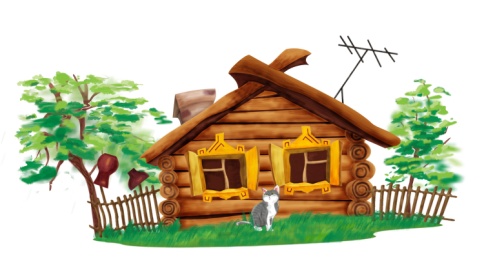     Быт и культура   русского    народа                    Цель:  Вызвать у детей интерес к истории и национальными традициями России.  Показать, какую роль играет культурно – историческое наследие страны в жизни современных людей.Задачи: Познакомить детей с особенностями жизни и быта русского народа.Дать понятие о мудрой науке строительства русской избы, традиционном назначении и использовании каждой части избы, повседневном и праздничном её убранстве; русском костюме.Помочь через знакомство с избой понять сказку, раскрыть некоторые незнакомые стороны жизни деревенского человека ребенку, живущему в современных городских условиях.Прививать ребенку интерес и любовь к истории, культуре, обычаям и традициям своего народа, воспитывать патриотические чувства.Прививать любовь к родной природе, желание беречь и охранять ее красоту.Знакомить детей с историей и секретами мастеров народных промыслов: Гжель, Городец, Хохлома и др.; Развивать у детей интерес к русским народным играм через спортивные развлечения, состязания.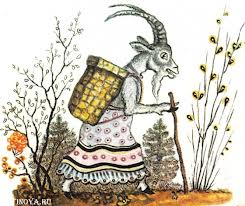     Устное народное творчество             Цель:  Сформировать у детей дошкольного возраста чувства малой Родины, познавательную активность через знакомство с духовным наследием русского народа, которое отражено в его традициях, обрядах, песнях, сказаниях, легендах. Задачи:Расширять и активизировать словарь детей за счет исконно русских слов и понятий, прививать любовь к красоте и мудрости русской речи.продолжать знакомить детей с культурой, бытом и жизнью своего народа через все виды художественного творчества: музыкальное, изобразительное и художественно – речевое на основе устного и музыкального фольклора, народного декоративно-прикладного искусства, а также через ознакомление с народным костюмом и предметами народного быта; продолжать приобщать детей к устному народному творчеству: уметь определять и понимать смысл и особенность, иронию и лукавство потешек, поговорок, считалок и т. д. Учить определять виды русских народных сказок (волшебные, бытовые, сказки о животных). Формировать представление о структуре сказки, типичных персонажах. Расширять и активизировать словарь детей за счет исконно русских слов и понятий, прививать любовь к красоте и мудрости русской речи.  Направления в работе по реализации проектаЭтапы и сроки проведения проектаФормы  работы с детьмиНепосредственно - образовательная  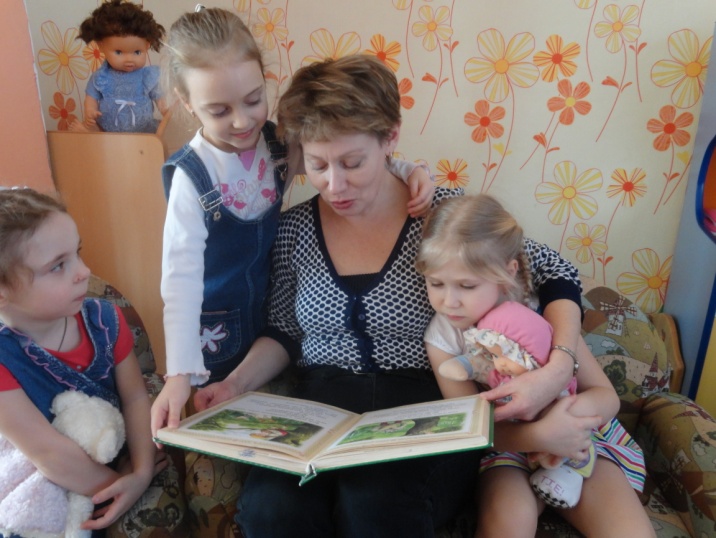            деятельностьБеседы с детьмиЧтение   художественной литературыСлушание аудио, просмотр видеоЭкскурсии, наблюдения, целевые прогулкиВикторины,  досугиТеатрализованные   представленияВстречи со специалистами музея 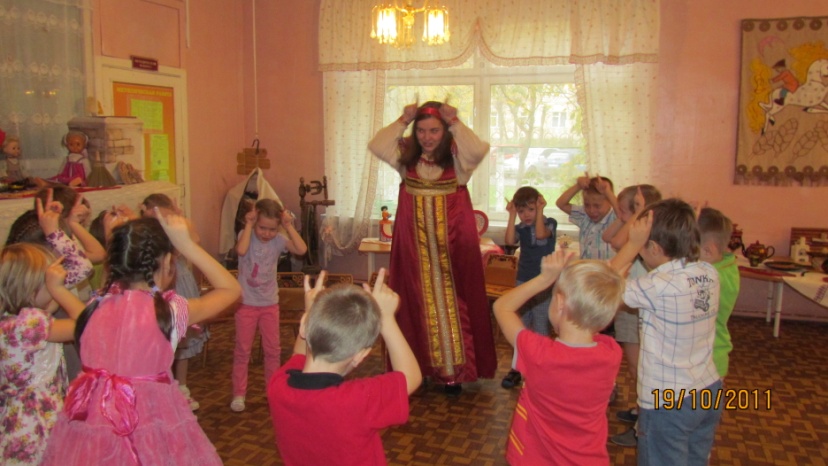 Дидактические, сюжетно - ролевые            игры и т.д.Целевые прогулки по            городу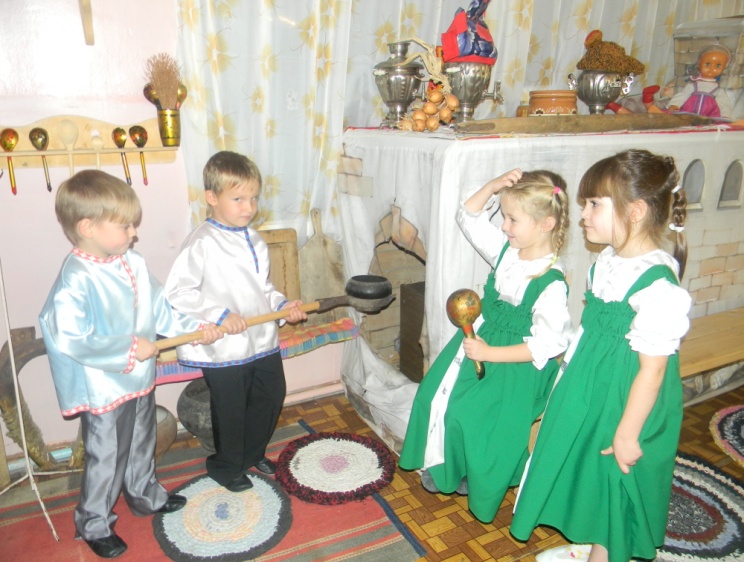 Экскурсии в          выставочный  зал, музей          городаМастер-классыФормы  работы с родителямиКонсультацииРодительские собрания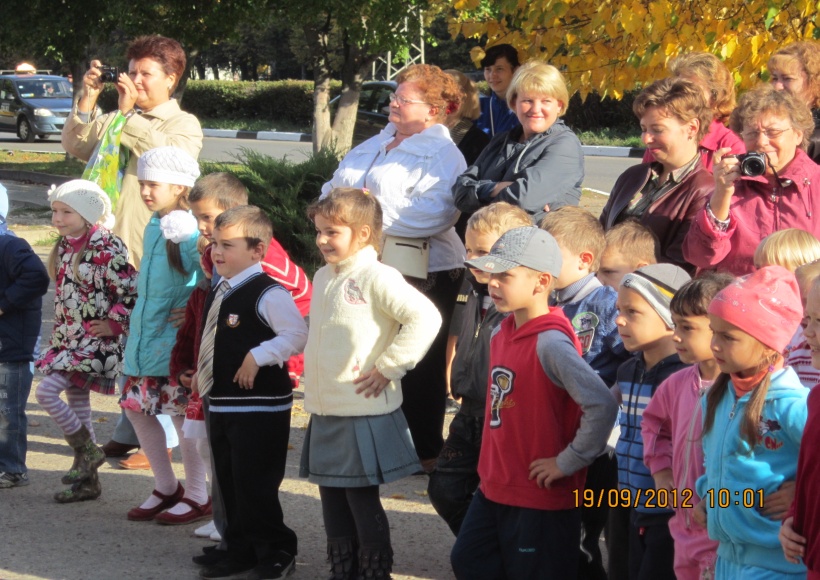 Дни открытых дверейТематические праздникиСмотры – конкурсыФормы работы с педагогамиКонсультации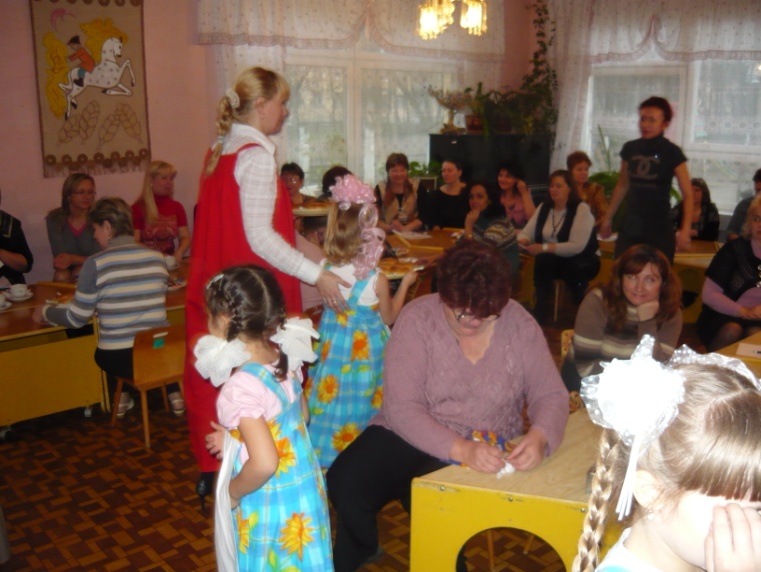 «Школа молодого специалиста»Возрастные секции               Открытые показыМастер – классы                         Круглые столы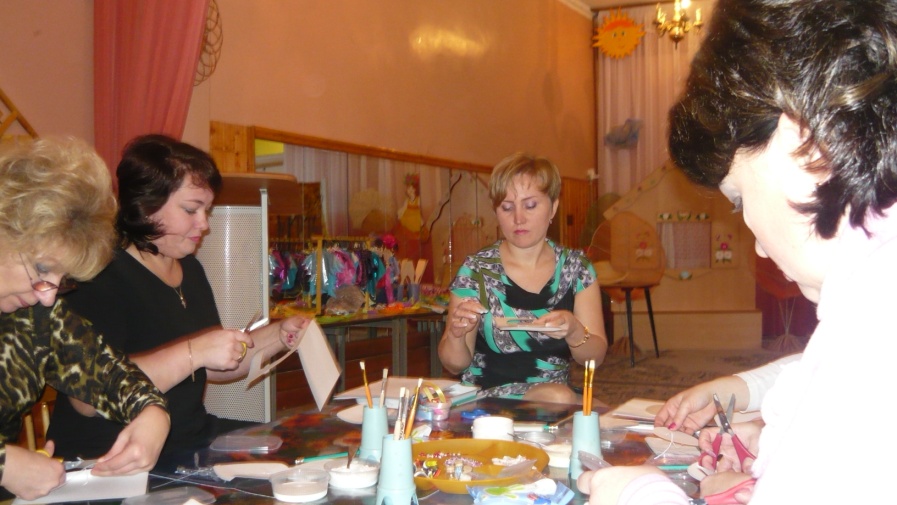 Семинары Работа в творческих группах   АнкетированиеТематические выставки                                               Педагогический рингСхема реализации проекта                                                                     через разные виды детской деятельности ЗаключениеРебенок не рождается злым или добрым, нравственным или безнравственным. То, какие нравственные качества разовьются у ребенка, зависит, прежде всего, от родителей и окружающих его взрослых, как они его воспитают, какими впечатлениями обогатят.Любовь к Родине, привязанность к родной земле, языку, культуре, традициям входят в понятие «патриотизм».  Оно проявляется в чувстве гордости за достижения родной страны, в горечи за ее неудачи и беды, бережном отношении к народной памяти, национально-культурным традициям.       Работа в рамках  проекта  воспитывает в  детях любовь и привязанность к родному дому, семье, городу, краю; вызывает гордость и уважение за свою нацию, русскую культуру, язык, традиции, помогает понять  особенности   быта и жизни русского народа.                                                                                                           Приобретённый в раннем детстве опыт формирует в будущем человеке любовь к  окружающему миру, учит помогать людям, воспитывает в человеке благородство.Список литературы1. Алешина Н.В. Знакомство дошкольников с родным городом и страной (патриотическое воспитание) - М.:УЦ «Перспектива», 2011г. 2. Ветохина, А.Я. Нравственно-патриотическое воспитание детей       дошкольного возраста. Планирование и конспекты занятий:      методическое пособие для педагогов. /  Изд. «Детство-пресс», 2010 г . 3. Дошкольникам о защитниках Отечества / Под ред. Л.А. Кондрыкинской.       – М.: ТЦ Сфера, 2006г.4. Казакова И. Особенности патриотического воспитания дошкольников // Обруч. – 2003. №6.5. Ковалева Г.А. Воспитывая маленького гражданина. – М.:АРКТИ, 2005г6. Тихонова М.В., Смирнова Н.С. красна изба…Знакомство детей с русским народным искусством, ремеслами, бытом в музее детского сада. – СПб.: «ДЕТСТВО-ПРЕСС», 2004 г. №      Этапы и срокиСодержание деятельностиРезультат1.  Организационно- подготовительный      2016г -2017гОбоснование актуальности темы, мотивация ее выбора.                         Определение цели и задач проекта.Подбор литературы, пособий,    атрибутов.Обсуждение с родителями детей  вопросов, связанных с проведением проекта.Составление тематического планирования мероприятий.Создание уголка прикладного искусства и «Русской избы».   Наличие у участников                проекта четкого      представления о необходимости внесения изменений в воспитательно-образовательный                      процесс.2.Основной2017 -2018ггДеятельность в соответствии с тематическим планированием.Разработка схемы  реализации проекта через разные виды детской деятельности. Разработка конспектов НОД.Изготовление практического материала.Создание, оснащение и    оформление уголка по краеведению.Сбор, оформление наглядного мат-ла.Разработка диагностического материала по теме.Посещение учреждений города (библиотек, музея, и т.д.)                      Семинар – практикум  по использованию проекта в работе. Мастер – класс «Изготовление кукол закруток»Работа педагогического    коллектива в режиме  инновационной деятельности.3.Заключительный2018-2019гг Обобщение результатов работы; анализ деятельности.Презентация  проекта. ШПО по нравственно-патриотическо-му воспитанию в ДОУУдовлетво-ренность всех участников результатамиОбразовательные областиВиды детской деятельностиПознавательное развитиеНОД: «Моя малая родина», «Путешествие по красивым местам нашего города», «Достопримечательности города Серпухова», «Промышленность родного города», «Памятники архитектуры в нашем городе», «Современная архитектура города»Экскурсии к вечному огню, железнодорожному вокзалу, в СОШ № 17, выставочному залу, художественной школе, музею, библиотеке.Чтение произведений  о ВОВ,   о природе родного края, о жизни русского народа, его быте и культуре. Разучивание   произведений русского фольклора.                                                                                                                         Оформление альбома «Достопримечательности города Серпухова»,                       « Предметы русского быта», « Мастера земли русской», «История  родного города», «Моя родословная», «Русская изба», « Устное народное творчество»Просмотр  видеоматериалов о городе.                                                                     Создание компьютерной презентации: «Мой город - Серпухов», «Быт  и культура русского народа», «Рукоделие», «Виды росписи», « Богатыри земли русской», « История русской матрёшки», « История русского костюма» и т.д.                                                                                                                Мастер – классы по созданию русской игрушки «Куклы закрутки», «Глиняные свистульки»…РечевоеразвитиеНОД: Творческое рассказывание по тему «Мой любимый город», «Прошлое и настоящее родного края», «Памятники старины»                        Составление рассказов на тему: «Транспорт на улицах города», «Достопримечательности родного города», «Предметы русского быта», «Как сделать город чистым?»                                                                      Ситуативный разговор «Как и  кем создавался и строился город?», «Что такое улица, и по каким правилам она живёт?»
Слушание рассказов «История возникновения города», «Герб города Серпухова».                                                                                                              Беседы: «Улицы родного города», « Как жили люди на Руси», «Русская печь»                                                                                                                       Сочинение историй: «Город, в котором живут дети».
Составление и отгадывание загадок.                                                      Сотворчество детей и родителей по темам проектЧтение художественной литературы о городе (стихи, рассказы, загадки)Заучивание стихов, потешек, небылиц, поговорок. Игры –драматизации по мотивам  русских народных сказок.Литературные викториныСоциально –коммуникативноеразвитиеСюжетно-ролевые игры: «Дом», «Семья», «Профессия моих родителей», «Путешествие по городу», «Железнодорожный вокзал», «Мы плывем по реке  Оке», «Строители».                                                                                Дидактические игры: «Как мы живем в детском саду», «Моя семья, моя родословная», «Город – труженик», «Узнай памятные места города», «Собери узор», «Укрась одежду национальным узором», «Знаешь ли ты?» (знаменитости города), «Путешествие по городу», «Где находится памят-ник?», «Птицы нашего города», «Собери целое», «Загадки о городе» Моделирование правил поведения, как вести себя на улицах города. Дидактические игры: «Угадай, какой знак?», «Светофор», «Найди нужный знак», «Законы улиц и дорог», «Говорящие знаки», «Дорожная азбука», «Подбери знак», «Дорожное лото».
Создание альбома: « Дорога из дома в детский сад».
Ситуативный разговор: «Как вести себя в общественных местах?»
Игра – викторина: «Знаешь ли ты правила дорожного движения?»Физическое развитиеФизкультминутка: «Мы по улице идём», «Путешествуем по улицам города».                                                                                                                      Подвижное упражнение: «Люблю по улицам гулять».                                             Подвижные игры: «Машины на нашей улице», «Кот и мыши», «Гуси-гуси», «Заинька», «Наседка и цыплята», «Солнышко и дождик»,   «У медведя во бору»                                                                                                                       Хороводные : «Ходит Ваня», «Каравай», «Карусель», «Зайка», «Мы матрешки», «Матрешки» и т.д.                                                                                             Фольклорные спортивные праздники: « «Широкая Масленица», «Весёлая ярмарка»                                                                            Художественно –эстетическое развитиеРазучивание песен о родном городе, крае.                                                                              Театрализация народных сказок, потешек, небылиц,  стиховТеатрализованная представление «Урожай собирай», «Деревенские посиделки».Кукольный спектакль « Теремок», «Морозко», « Кот, петух и лиса»,                                                                           Народные фольклорные праздники : «Капусткины посиделки», «Рождественские колядки», «Зимние святки», «Масленица», «Сороки», «Пасха», «Троица», праздник «Ивана Купала», «Медовый и яблоневый спас».                                                                                                                                                       Изучение народных песен, танцев.Разучивание народных музыкальных игр, плясок, хороводов.Рисование:«Наша дружная семья», «Масленица», занятия по декора-тивному рисованию:  «Дымковская барышня», « Весёлая хохлома», «Синяя  Гжель», «Жостовский  поднос», «Одень куклу в русский костюм», «Пасхальное яйцо»,  «Роспись деревянной ложки», «Наши любимые сказки», «Сказочные птицы» и т. д .Лепка : «Козёл» (коргопольская игрушка),  «Дымковская барышня», «Петушок» (дымка), «Декоративное панно»,  «Русская посуда» (плошка, миска) и т.д.                                                                                                                          Аппликация «Дома на нашей улице», «Город вечером», «Памятники города»,. « Русская избушка», «Герои  русских сказок», «Матрёшка»Конструирование:  «Детский сад», « Мой дом», «Железнодорожный вокзал», «Наш микрорайон», «Мост через реку».                                         Моделирование макета города.                                                                     Изготовление книжки – самоделки: «Город, в котором я живу».